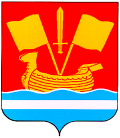 СОВЕТ ДЕПУТАТОВ КИРОВСКОГО МУНИЦИПАЛЬНОГО РАЙОНА ЛЕНИНГРАДСКОЙ ОБЛАСТИ ТРЕТЬЕГО СОЗЫВАР Е Ш Е Н И Еот 18 мая  2016 года № 37Об объявлении конкурса на замещениедолжности главы администрацииКировского муниципального районаЛенинградской области В соответствии с Положением о конкурсе на замещение должности главы администрации Кировского муниципального района Ленинградской области, утвержденного решением совета депутатов Кировского муниципального района Ленинградской области от                          29 сентября 2014 года № 2 «Об утверждении Положения о конкурсе на замещение должности главы администрации Кировского муниципального района Ленинградской области», совет депутатов Кировского муниципального района Ленинградской области р е ш и л:1. Объявить конкурс на замещение должности главы администрации Кировского муниципального района Ленинградской области (далее - конкурс).2. Провести конкурс 24 июня 2016 года в 11.00 по адресу: Ленинградская область, г. Кировск, ул. Новая, д.1, малый зал.3. Определить срок окончания полномочий конкурсной комиссии  27 июня 2016 года.4. Опубликовать настоящее решение и объявление о приеме документов для участия в конкурсе (приложение) в газете «Ладога» и разместить на официальном сайте Кировского муниципального района не позднее чем за 20 календарных дней до дня проведения конкурса. Глава муниципального района                                         Д.Ю.ВасиленкоСовет депутатов Кировского муниципального районаЛенинградской области сообщает:Право на участие в конкурсе имеют дееспособные, владеющие русским языком граждане Российской Федерации, и граждане иностранных государств - участников международных договоров Российской Федерации, в соответствии с которыми иностранные граждане имеют право находиться на муниципальной службе.Претендент на дату проведения конкурса должен отвечать следующим требованиям:1) возраст не моложе 18 лет и не старше предельного возраста, установленного для замещения должностей муниципальной службы действующим законодательством Российской Федерации;2) отсутствие вступившего в законную силу приговора суда, в соответствии с которым претенденту назначено наказание, исключающее возможность исполнения им должностных обязанностей по должности муниципальной службы;3) отсутствие:3.1. заболевания, препятствующего поступлению на муниципальную службу или ее прохождению и подтвержденного заключением медицинского учреждения;3.2. медицинских противопоказаний для работы с использованием сведений, составляющих государственную тайну, подтвержденных заключением медицинского учреждения;4) предоставление подлинных документов и достоверных сведений о себе;5) предоставление установленных Федеральными законами от                    2 марта 2007 года № 25-ФЗ «О муниципальной службе в Российской Федерации», от 25 декабря 2008 года № 273-ФЗ «О противодействии коррупции», от 3 декабря 2012 года № 230-ФЗ «О контроле за соответствием расходов лиц, замещающих государственные должности, и иных лиц их доходам», достоверных сведений о доходах, расходах, об имуществе и обязательствах имущественного характера;6) наличие согласия на прохождение процедуры оформления допуска к сведениям, составляющим государственную и иную охраняемую федеральными законами тайну;7) иметь высшее образование, не менее четырех лет стажа муниципальной службы (государственной службы) или не менее пяти лет стажа работы по специальности;8) иметь стаж работы на должностях руководителей в организациях, учреждениях и предприятиях независимо от их организационно-правовых форм и форм собственности не менее пяти лет на дату проведения конкурса;9) иметь положительный отзыв с предыдущего места службы (работы);10) обладать знаниями Конституции Российской Федерации; Устава Ленинградской области; устава Кировского муниципального района; федеральных и областных законов, регулирующих общие принципы организации представительных и исполнительных органов государственной власти субъекта Российской Федерации, организации местного самоуправления, муниципальной службы, антикоррупционного законодательства; форм планирования работы и контроля деятельности организации; методов оценки эффективности деятельности организации и методов управления персоналом; организации документооборота; правил по охране труда и технике безопасности, правил внутреннего трудового распорядка, а также делового этикета;11) иметь навыки оперативного принятия и реализации управленческих решений, прогнозирования их последствий; управления персоналом; ведения деловых переговоров; публичного выступления.Претендент, имеющий намерение участвовать в конкурсе, должен представить в конкурсную комиссию:1) заявление установленной формы;2) собственноручно заполненную и подписанную анкету установленной формы;3) собственноручно заполненную и подписанную анкету установленной формы для оформления допуска к государственной тайне;4) паспорт гражданина Российской Федерации и/или паспорт гражданина иностранного государства и его копию;5) четыре фотографии размером 4х6;6) документы, подтверждающие необходимое профессиональное образование, стаж работы и квалификацию:- копию трудовой книжки (за исключением случаев, когда служебная (трудовая) деятельность осуществляется впервые) или иные документы, подтверждающие трудовую (служебную) деятельность гражданина заверенные нотариально или кадровыми службами по месту работы (службы);- документы о профессиональном образовании, а также по желанию гражданина документы о дополнительном профессиональном образовании, повышении квалификации, присвоении ученой степени, ученого звания и их копии;7) страховое свидетельство обязательного пенсионного страхования и его копию;8) свидетельство о постановке физического лица на учет в налоговом органе по месту жительства на территории Российской Федерации и его копию;9) документы воинского учета - для военнообязанных и лиц, подлежащих призыву на военную службу и их копии;10) заключение медицинского учреждения об отсутствии заболеваний, препятствующих поступлению на муниципальную службу или ее прохождению (с обязательным заключением нарколога и психиатра);11) сведения о доходах за год, предшествующий году участия в конкурсе, о расходах, об имуществе и обязательствах имущественного характера, а также сведения о доходах, расходах, об имуществе и обязательствах имущественного характера своих супруги (супруга) и несовершеннолетних детей.Документы принимаются по рабочим дням с 02 июня 2016 года по 14 июня 2016 года с 14.00 часов до 17.00 часов по адресу: г. Кировск Ленинградской области, ул. Новая, д.1, каб. 60 (отдел кадров). Бланк заявления и анкеты можно получить по вышеуказанному адресу.Приложениек решению совета депутатовКировского муниципального районаЛенинградской областиот «18» мая 2016 года № 37